                 Colegio Santa Ana (Fraga)	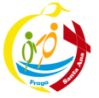 22 DE MAYO DE 2020  (1º EP Tutoras: Esther y Mónica)Llega  el fin de semana y va a hacer mucho calor así que acabamos lo que queda de la unidad y hacemos las actividades asignadas de las diferentes áreas. 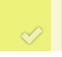 ¡¡¡¡Ya sabéis que las que tienen                y las asignadas            es obligatorio hacerlas, es la forma que tenemos los profesores de justificar las notas!!!!!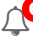 LENGUA: - UD 10. ESCUCHA EL RITMOLECTURA LIBRE: elige un libro que te guste y lee un ratito en un lugar en el que puedas estar tranquilo. 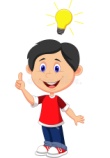 CUADERNILLO DE LENGUA. LA  NOTICIA. Página  15UD DIGITAL----TRABAJOS ASIGNADOS-- EVALUACION UD 10   (Algunos ya la tenéis realizada) MATEMATICAS: UD 10 TERRITORIO DE DINOSAURIOSCUADERNILLO DE MATEMATICAS –REPASO 9 Y 10.  Páginas 16 y 17.FOTOCOPIA: Es OPCIONAL y podéis hacerla en el cuaderno de 2 rayas. CIENCIAS SOCIALES: UD 5 EL MUNDO QUE NOS RODEAUD DIGITAL---- TRABAJOS ASIGNADOS----EVALUACION UD 5.  Tienes tiempo hasta el 25 de mayo.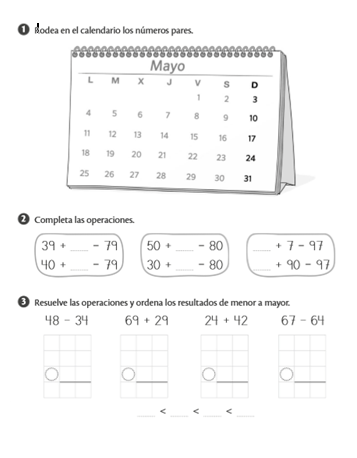 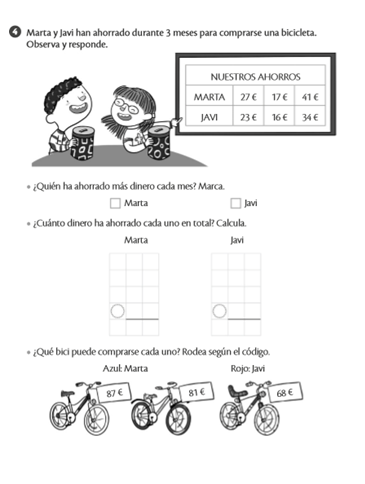 